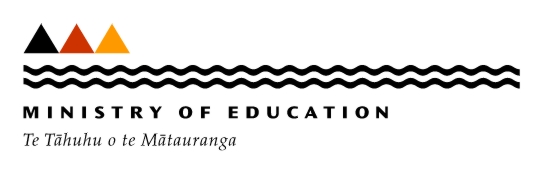 4.	Policy and purpose of exchange scheme	The student exchange policy should fit with your school’s strategic planning and the government’s criteria and goals for exchange schemes.5.	Projected annual numbers	Indicate the number of inbound foreign and outbound New Zealand participants you anticipate likely to be accepted under the exchange up to five years (NB reciprocity should be achieved within a three-year period).  Approval can be granted up to your original scheme approval date.6.	Memorandum of Understanding (MoU)/agreement with reciprocating school shall include at a minimum:	1.6.1	Full name and contact details of the overseas school1.6.2	Overall responsibility of the exchange scheme lies with the principals and boards or other management body of the participating schools1.6.3	Purpose of the exchange and the educational, cultural and (if appropriate) linguistic outcomes1.6.4	A no fees basis of each exchange1.6.5	The length of time of each exchange1.6.6	Reciprocal pastoral care provided both at home and with host families1.6.7	Risk analysis of activities outside the classroom will be undertaken1.6.8	Operation of the agreement shall cover the approval period granted to the school by the Ministry of Education for the exchange1.6.9	Statement that the agreement does not “constitute or create, and shall not be deemed to constitute any legally binding enforceable obligations on the part of either party.  It can be terminated earlier if either school requests termination.”Schools may wish to consult independent legal advice in finalising any MoU7.	I agree to adhere to the requirements as detailed in the school’s Exchange Scheme Approval dated:……………………………..8.	Application Signature________________________________________________   __________________Signature of Principal/Senior Manager/International Director				   DatePrint name: __________________________________________________________Position: ____________________________________________________________1.   Your school’s details1.   Your school’s detailsName of SchoolName of SchoolPhysical AddressPhysical AddressPostal AddressPostal AddressPrincipalTelephone2.   Name and designation of person managing the exchange scheme2.   Name and designation of person managing the exchange schemeNameNameDesignationDesignationTelephoneMobileEmailEmail3.  Reciprocating Overseas school3.  Reciprocating Overseas schoolName of SchoolName of SchoolPhysical AddressPhysical AddressPostal AddressPostal AddressCountryCountryPrincipalWebsiteTelephoneMobileFaxEmailOutline purpose of the exchangeLength of time and nature of relationship with participating schoolProfile of exchange studentsYearOutboundLength of exchangeInboundLength of exchange201 _201 _201 _201 _201 _REQUEST 1 of 1: Please attach a copy of the MoU/Agreement with the overseas school